Парикмахерские услуги  Женский зал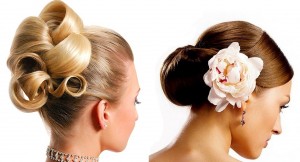 Цены указаны без учета стоимости материаловКератиновое выпрямление волос COPPOLA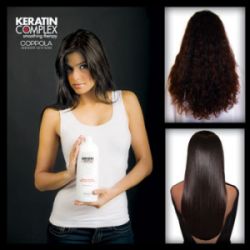 Цены указаны с учетом стоимости материаловКератиновое восстановление волос GREYMY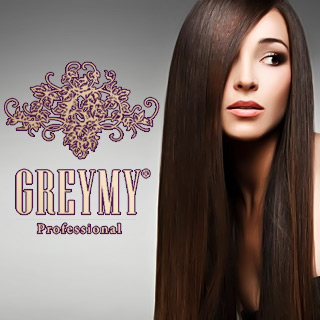 Цены указаны с учетом стоимости материаловМужской зал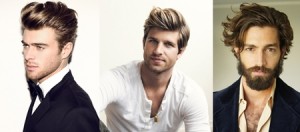 Цены указаны с учетом стоимости материаловНогтевой сервисМаникюр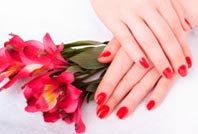 Цены указаны с учетом стоимости материаловПедикюр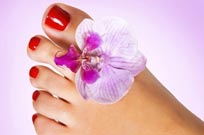 Цены указаны с учетом стоимости материаловНаращивание ногтей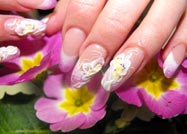 Цены указаны с учетом стоимости материаловКосметологияЧистка лица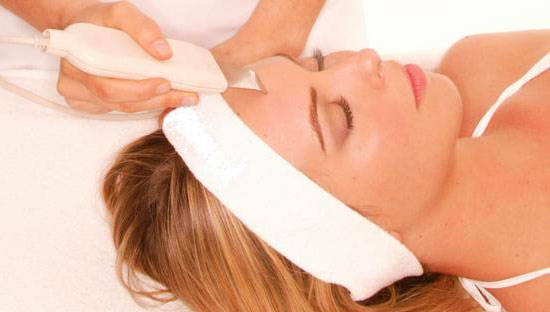 Цены указаны с учетом стоимости материаловУход за бровями и ресницамиНаращивание ресниц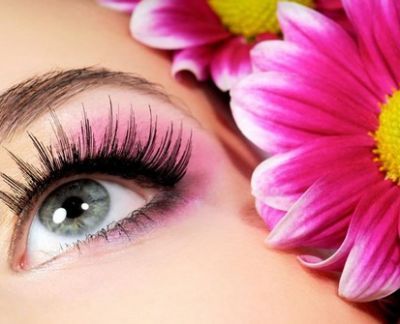     Цены указаны с учетом стоимости материаловУходовые процедуры для лица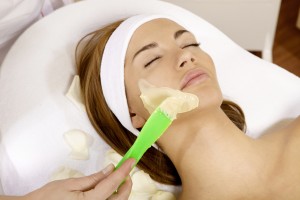 Цены указаны с учетом стоимости материаловМезотерапия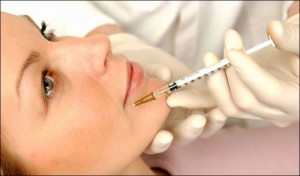 Коктейли для мезотерапии лицаЦены указаны с учетом стоимости материаловПилинги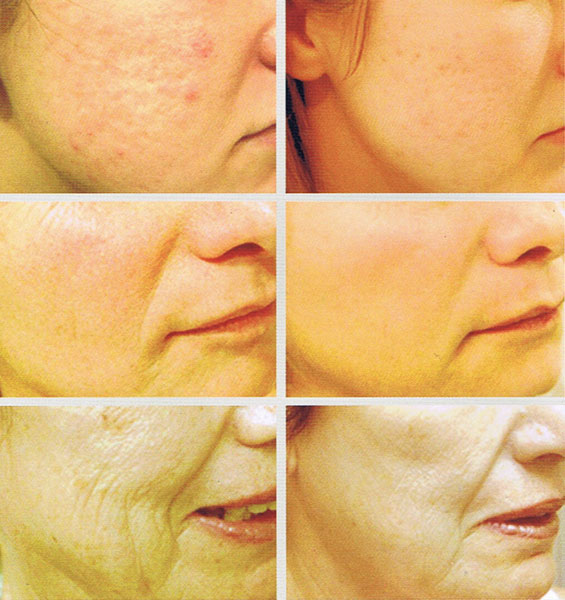 Цены указаны с учетом стоимости материаловДепиляция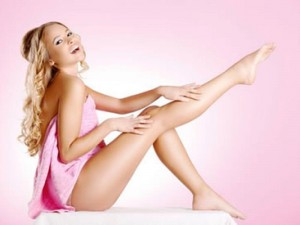 Цены указаны с учетом стоимости материаловПирсинг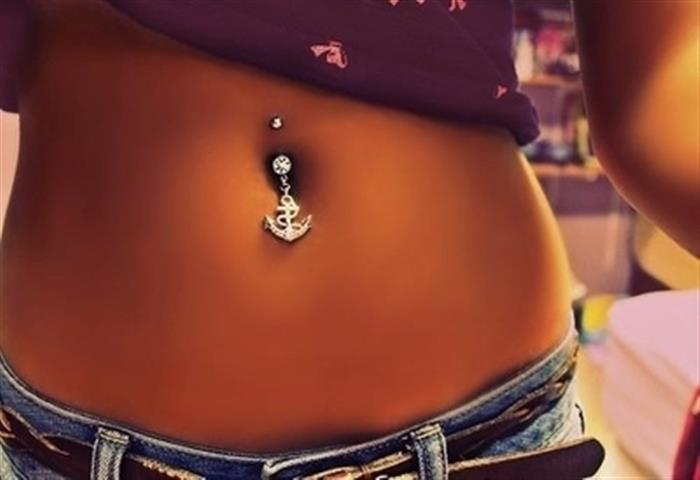         Цены указаны с учетом стоимости материаловВизаж  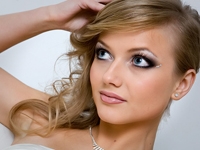  Цены указаны с учетом стоимости материаловнаименование услугистоимость, руб.стоимость, руб.стоимость, руб.наименование услугикороткиеволосысредней длиныдлинныеволосыСтрижка модельная(стрижка, сушка с направлением)750 - 850850 - 950950 - 1100Стрижка модельная (комплекс)(мытье, стрижка, укладка, стайлинг) 1000 - 11001150 - 12501300 - 1450Стрижка челки200200200Стрижка детская (до7лет)300 - 400300 - 400300 - 400Мытье головы100150150Укладка феном300400500Укладка на бигуди500600800Укладка диффузором400500700Выпрямление утюгом300500600Окрашивание в один тон500700900Окрашивание корней600600600Колорирование100015002000Мелирование60011001500Декапирование (смывка)6008001000Плетение300500Прическа50010002000Свадебная прическа100015002000 - 2200Стрижка горячими ножницами12001500Химическая завивка6008001000Оформление бровей250 - 300250 - 300250 - 300Окрашивание бровей250250250наименование услугистоимость, руб.стоимость, руб.стоимость, руб.наименование услугикороткие волосыволосы средней длиныдлинныеволосыКератиновое выпрямление 5 0008 00010 000 –        15 000наименование услугистоимость, руб.стоимость, руб.стоимость, руб.наименование услугиволосы средней длиныдлинныеволосыволосы свыше 60 смSPA – кератинкомплекс для восполнения потерянного кератина, питания и увлажнения волос160020002500Бриллиантовая маскакомплекс интенсивного увлажнения волос100012001500Совершенствующая маскакомплекс эффективного обогащения и восстановления структуры волос130016002000наименованиестоимость, руб.Спортивная стрижка350Модельная стрижка500 - 600Стрижка «Площадка»700 - 800Стрижка детская (до 7 лет)300 - 400Графика300Окрашивание в 1 тон500Мелирование500Корректировка усов/бровей150Мытье головы50Сушка50Укладка100Окантовка200Массаж головы (10 минут)150Шампунь50Стайлинг50наименованиемастер высшей категориимастерГигиенический маникюр500400Аппаратный маникюр550500Японский маникюр10001000Гелевый маникюр1100---Мужской маникюр600500Детский маникюр250250SPA- маникюр 10001000SPA- маникюр с парафином12001200Глянцевание ногтей (P.Shine)500500Парафинотерапия300250Пилинг250250Маска250150 - 250Массаж рук250250Снятие лака5050Снятие гель-лака300300База5050Лечение5050Покрытие лаком5050Покрытие VINYLUX200200Покрытие лаком «Френч»250250Покрытие гель-лаком800600Покрытие гель-лаком «Френч»900700Дизайн-покрытие300300Стекло 5050Экспресс-сушка5050наименованиемастер высшей категориимастерПедикюр классический13001100Педикюр аппаратный15001400Педикюр комбинированный15001400Педикюр мужской16001500SPA- педикюр17001700Пилинг300300Маска 250250Обработка пальчиков650600Обработка ступней650600Обработка мозоли200200Обработка вросшего ногтя200200Лечение мозоли200200Снятие лака5050Снятие гель-лака300300Покрытие лаком5050Покрытие лаком «Френч»300300Покрытие гель-лаком800600Покрытие гель-лаком «Френч»900700Дизайн-покрытие300300Лечение5050База 5050Стекло 5050Экспресс-сушка5050Массаж ног (10 минут)300300наименование услугипродолжитель ностьпроцедуры, мин.стоимость, руб.Наращивание ногтей гелем90            2000Наращивание ногтей «Френч»902200 Наращивание «Френч» от 3-х и более цветов1202400Коррекция ногтей901500Коррекция ногтей «Френч»901700Коррекция «Френч» от 3-х и более цветов1201900Ремонт 1 ногтя1510% от стоимости наращиванияДизайн 1 ногтя5-1050-100Покрытие гелем30700Покрытие гель-лаком30600Покрытие лаком10100Снятие геля30600Снятие гель-лака30350Снятие лака1060наименованиестоимость, руб.Механическая1 700Ультразвуковая1 500Атравматичная  (PLEYANA)1 800Комплекс для проблемной кожи (Гельтек)1 800наименованиестоимость, руб.Коррекция бровей                          жен.                                                             муж.250300Окрашивание бровей250Окрашивание ресниц250наименование услугистоимость, руб.Пореснично2 000Пучками                   60  (1 пучок)Коррекция (до 2-х недель)900Коррекция (до 3-х недель)1 200Снятие ресниц600наименование услугистоимость, руб.Уход  «Экспресс - лифтинг»1 500Уход  «Антикупероз»1 500Уход  «Био Интенсив»1 800Омолаживающая программа на основе золота и протеинов шелка2500Ревитализирующая прграмма на основе натурального какао1 800Интенсивный увлажняющий уход с гиалуроновой кислотой1 500Восстанавливающая программа на основе осетровой икры1 900наименование услугистоимость, руб.KOSMO-DMAE (Швейцария) -антивозрастной концентрат(эффект лифтинга, увлажнение, повышение уровня обменных поцессов в коже)2 000KOSMO-HYAL (Швейцария) - суперувлажнение(стимулирующее воздействие на процесс неоколлагеногенеза, противодействие образованию морщин, сухости кожи, нормализация обменных процессов)2 300KOSMO-AKTIV (Швейцария) - клеточный активатор(обеспечение антиоксидантной защиты, стимуляция обменных процессов, повышение клеточного иммунитета)1 800 FLASH  IMMUNO (Италия) - для проблемной кожи(локальное повышение иммунного статуса кожи и борьбы с воспалительными явлениями различной этиологии, восстановление кожного покрова)2600VITALINC (Италия) - лечение гиперпигментации(укрепление коллагеновых волокон, лифтинг, лечение гиперпигментации, анти-стресс, анти-акне)1 500 МЕЗОСТАБИЛ (Франция) (воздействие на жировые отложения в области подбородка)1 000BEAUTYPHARMA (Франция)                                                                          (восстановление и улучшение гидратации, устранение дряблости кожи,  ярко выраженный лифтинговый эффект)2500наименование услугистоимость, руб.УЛЬТРАЗВУКОВОЙ ПИЛИНГочищает кожу от угревой сыпи разглаживает поверхность кожичистит кожу от загрязнений, ороговевших клеток, кожного жира1 500ГЛИКОЛЕВЫЙ ПИЛИНГвыравнивание рельефа кожиустранение мелких морщинувлажнение кожилифтинговый эффект2 000МИНДАЛЬНЫЙ ПИЛИНГ  при пигментации различной этиологииакне I-II степенифотостарениевысыпания после беременности и лактации2 000МОЛОЧНЫЙ ПИЛИНГустранение мелких морщинповышение тонуса кожи и ее эластичности при гиперпигментации2 000ЖЕЛТЫЙ (РЕТИНОЛОВЫЙ)  ПИЛИНГпри гиперпигментациифото- и хроностарение                            3 500ФЕРУЛОВЫЙ НАНОПИЛИНГПоказания:фото- и хроностарениеморщиныгиперпигментациятусклая и кожа со сниженным тургоромакне и постакне5 500Наименование услугистоимость, руб.Бикини                                жен.                                              муж.12001400Голень                                 жен.                                              муж.500700              Бедра                               жен.                                                     муж.600900Руки                                     жен.                                              муж.     500800Депиляция  верхней  губы200Подбородок200Лицо 500Подмышки                           жен.                                                муж.400500Наименованиестоимость, руб.Прокол ушей  (с серьгой)600Прокол пупка  (с серьгой)800Прокол губы  (с серьгой)650Прокол языка  (с серьгой)950Прокол носа  (с серьгой)700Антисептик, болеутоляющее средство  (бепантен, хлорофиллипт, эмла, лидокаин, ультракаин)10наименование услугистоимость, руб.Визаж дневной1200 - 1400Визаж вечерний1500 - 1700Визаж свадебный1800 - 2000Пробный визаж500 